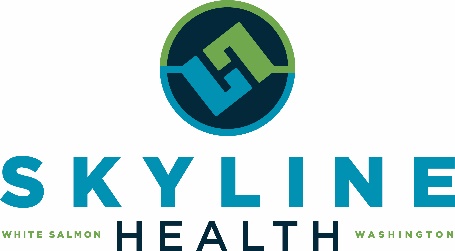 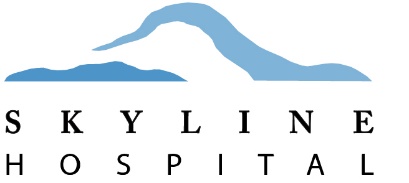 
 Board of Commissioners Regular Meeting MinutesNovember 22, 2022PRESENTRicky Knowles, Commissioner; Paul Pennington, Commissioner; Jonathan Blake; Commissioner; Les Dewey, Commissioner; Robb Kimmes, CEO; Diane Matthews, CNO; Elizabeth Vaivoda, PR/Foundation Director; Dr. Russell Smith, Chief of StaffCALL-INJuliet Pouillon, Board ChairEXCUSED Brenda Schneider, CFOGUESTS  John MatthewsCALL TO ORDER
At the request of Board Chair, Juliet Pouillon - Board Vice-Chair, Les Dewey, called the meeting to order at 1804 hours.OPEN DISCUSSION & PUBLIC PARTICIPATIONCONSENT AGENDA
Paul Pennington motioned for the Consent Agenda items be approved, including the minutes of the October 25, 2022 regular meeting; the minutes of the November 15, 2022 Special Meeting; the October Accounts Payable Warrants totaling $813,921.45, October Payroll Electronic Transactions totaling $821,955.64; Other October Electronic Transactions Payments totaling $245,152.95; and Bad Debt in the amount of $120,255.59.  Ricky Knowles seconded. Motion approved unanimously.MEDICAL STAFF REPORT & CREDENTIALING  Dr. Smith discussed the recent medical executive committee meeting, including the increase in RSV cases seen in the ER.   The  medical executive committee recommends new appointments for tele-radiologists as follows:  Neil Anand, MD; Matthew Benedict, MD; Jason Burns, DO; Jill Furubayashi, MD; Ryan Jean-Baptiste, MD; Evan Johnson, MD; Michael Karachalios, MD; Kambrie Kato, MD; Andrew Martin, MD; Leonard Morneau, MD; Shota Yamamoto, MD; and Theresa Yuh, MD.  Discussion followed.  Juliet Pouillon made a motion to approve the recommended appointments.  Paul Pennington seconded.  Motion approved unanimously.COMMITTEE REPORTSMarketing/Foundation:  Elizabeth reviewed the written report for Marketing and for the Foundation.  Performance Improvement:  Heidi presented the Performance Improvement Report, which included: the hospital quality projects and activities, readmissions, and the performance and benchmarking graphs.  Discussion followed.Planning:  The Planning Committee discussed the possibility of renovating and expanding the ambulance garage for a new Rehab/Physical Therapy clinic.  Our architect, John McLean, is working on a conceptual design and cost estimate for the project.ADMINISTRATIVE REPORTSCEO Report:   Robb reviewed his written report.  Financial Report:  In Brenda’s absence, Robb reviewed the October financial reports.Total gross patient revenue for the month of October was $301,130 above budget. Inpatient and outpatient revenue were above budget, while emergency and swing bed were below.  Deductions were 35% for the month and are now at 40.7% year-to-date.  AR days are slowly trending downward.  Expenses were $97,000 below budget.  The main factors impacting expenses are salaries/benefits/agency staffing, the timing of ED physician payments, and drug costs.  The bottom line for the month is a positive $325,000, and the year-to-date bottom line is now negative $175,000.  A summary of cash was also included in the packet. CNO Report:  Diane reviewed the written CNO report.OLD BUSINESSNoneNEW BUSINESS Resolution 561 – Uncashed Warrants: Following discussion, Ricky Knowles motioned to approve Resolution 561.  Jonathan Blake seconded.  Resolution approved unanimously.EXECUTIVE SESSION There was no executive session.ADJOURN: Board Chair, Juliet Pouillon moved to adjourn the meeting at 1905 hours.Respectfully Submitted, 
Robb Kimmes, CEO					 																																									                                    		   																																							__________________________________																																          Board Chair				    	__________________________________																																			  Board Secretary